A Europa é composta por 46 países independentes (41 continentais e 5 insulares) e mais 10 territórios. Abaixo, lista de países europeus, cada um com sua respectiva moeda (setembro de 2007).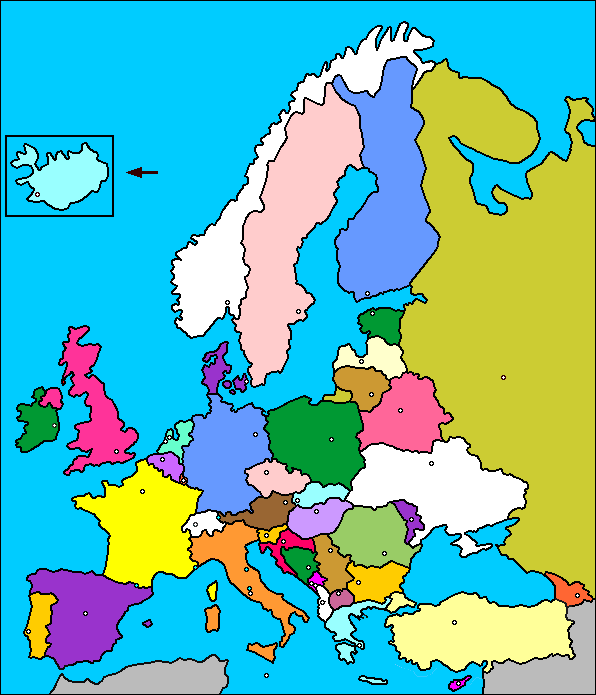 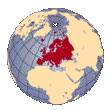 CONTINENTE EUROPEUAlbânia (leke novo)Alemanha (euro)Andorra (euro)Áustria (euro)Belarus (rublo bielo-russo)Bélgica (euro)Bósnia e Herzegóvina (marco)Bulgária (leão ou lev búlgaro)Croácia (marta croata ou kuna)Dinamarca (coroa dinamarquesa)Eslováquia (euro)Eslovênia (euro)Espanha (euro)Estônia (coroa estoniana)Federação Russa (rublo russo)Finlândia (euro)França (euro)Grécia (euro)Holanda (euro)Hungria (florim húngaro)Itália (euro)Letônia (lat ou lats letão)Liechtenstein (franco suíço?)Lituânia (litas lituana)Luxemburgo (euro)Macedônia (denar macedônio)Moldávia (leão moldávio)Mônaco (euro)Montenegro (euro)Noruega (coroa norueguesa)Polônia (dourado polonês ou złoty polaco)Portugal (euro)República Tcheca (coroa tcheca)Romênia (leão ou lev romeno)San Marino (euro)Sérvia (dinar servo)Suécia (coroa sueca)Suíça (franco suíço)Turquia (nova lira turca)Ucrânia (hryvna, “pescoço”?)Vaticano (euro)Chipre (libra cipriota)Irlanda (euro)Islândia (coroa islandesa)Malta (euro)Reino Unido (libra esterlina)Alderney (libra esterlina)Escócia (libra esterlina)Gibraltar (libra esterlina)Ilha do Homem (libra esterlina)Ilha Guernsey (libra esterlina)Ilha Jersey (libra esterlina)Ilhas Faroe (coroa faroesa)Ilhas Svalbard (coroa norueguesa)Irlanda do Norte (libra esterlina)País de Gales – Walles (libra esterlina)